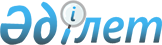 О внесении изменений в решение Тупкараганского районного маслихата от 26 июня 2020 года № 45/338 "О некоторых вопросах проведения мирных собраний в Тупкараганском районе"Решение Тупкараганского районного маслихата Мангистауской области от 13 сентября 2022 года № 16/99. Зарегистрировано в Министерстве юстиции Республики Казахстан 16 сентября 2022 года № 29617
      Тупкараганский районный маслихат РЕШИЛ:
      1. Внести в решение Тупкараганского районного маслихата "О некоторых вопросах проведения мирных собраний в Тупкараганском районе" от 26 июня 2020 года № 45/338 (зарегистрировано в Реестре государственной регистрации нормативных правовых актов под № 4253) следующие изменения: 
      приложения 1,2,3 к указанному решению изложить в новой редакции согласно приложениям 1, 2, 3 к настоящему решению. 
      2. Настоящее решение вводится в действие по истечении десяти календарных дней после дня его первого официального опубликования.  Специализированные места для организации и проведения мирных собраний в Тупкараганском районе
       Специализированные места для организации и проведения мирных собраний в Тупкараганском районе:
      1. Площадь, расположенная по улице Бейменбета Маяулы, в городе Форт-Шевченко.
      2. Маршрут следования для проведения мирных собраний: город Форт-Шевченко, от пересечения улиц Ораза Бозахарова и Байбоза Килыбайулы до площади, расположенной по улице Бейменбета Маяулы.
      3. Площадь, расположенная на улице Кашагана Куржиманулы, село Баутино.
      4. Маршрут следования для проведения мирных собраний: село Баутино, от начало улицы Захара Дубского до пересечения с улицей Кашагана Куржиманулы.
      5. Площадь, расположенная возле здания государственного коммунального казенного предприятия "Қызылөзен мәдениет үйі" аппарата акима села Кызылозен.Село Кызылозен, улица Сатыбалды Сисенбаева, здание №2.
      6. Маршрут следования для проведения мирных собраний: село Кызылозен, от начало улицы Изтурган Нысанбаева до пересечения с улицей Сатыбалды Сисенбаева.
      7. Площадь, расположенная возле здания государственного коммунального казенного предприятия "Таушық мәдениет үйі" аппарата акима села Таушык. Село Таушык, улица Турар Жолдыбаева, здание №41.
      8. Маршрут следования для проведения мирных собраний: село Таушык, от начало улицы Кулшык Жубайулы, до пересечения с улицей Турар Жолдыбаева.
      9. Площадь, расположенная возле здания государственного коммунального казенного предприятия "Ақшұқыр мәдениет үйі" аппарата акима села Акшукур.Село Акшукур, улица Баланжан Кожашева, здание №5/1.
      10. Маршрут следования для проведения мирных собраний: село Акшукур, от начало улицы Алкуата Кожабергенова до пересечения с улицей Балажана Кожашева.
      11. Площадь, расположенная возле здания государственного учреждения "Аппарат акима сельского округа Сайын Шапагатова", сельский округ Сайын Шапагатов, улица Макаш Елубаева, здание №134.
      12. Маршрут следования для проведения мирных собраний: от начало улицы Макаша Елубаева до пересечения с улицей Макаша Елубаева, сельский округ Сайын Шапагатова.  Порядок использования специализированных мест для организации и проведения мирных собраний, нормы их предельной заполняемости, а также требования к материально-техническому и организационному обеспечению специализированных мест для организации и проведения мирных собраний в Тупкараганском районе
      1. Настоящий порядок использования специализированных мест для организации и проведения мирных собраний, нормы их предельной заполняемости, а также требования к материально-техническому и организационному обеспечению специализированных мест для организации и проведения мирных собраний в Тупкараганском районе разработан в соответствии с Законом Республики Казахстан "О порядке организации и проведения мирных собраний в Республике Казахстан" (далее – Закон).
      2. Специализированные места используются с соблюдением санитарных норм и правил пожарной безопасности. Допускается проведение мирных собраний в случае отсутствия информации о проведении в специализированных местах других запланированных официальных, культурных, зрелищных культурно-массовых, физкультурно-оздоровительных, спортивных и иных мероприятий, осуществлении строительно-монтажных работ.
      3. Материально-техническое и организационное обеспечение проведения мирных собраний осуществляется их организатором и участниками за счет собственных средств, а также за счет средств и имущества, собранных и (или) переданных для проведения данных мирных собраний, если Законом и иными законами Республики Казахстан не установлено иное.
      4. Нормы предельной заполняемости специализированных мест для организации и проведения мирных собраний в Тупкараганском районе:
      1) площадь, расположенная на улице Бейменбета Маяулы, в городе Форт-Шевченко, норма предельной заполняемости -100 человек; 
      2) маршрут следования для проведения мирных собраний: город Форт-Шевченко, от пересечения улиц Ораза Бозахарова и Байбоза Килыбайулы до площади, расположенной по улице Бейменбета Маяулы, норма предельной заполняемости -100 человек;
      3) площадь, расположенная на улице Кашагана Куржиманулы, село Баутино, норма предельной заполняемости -50 человек;
      4) маршрут следования для проведения мирных собраний: село Баутино, от начало улицы Захара Дубского до пересечения с улицей Кашагана Куржиманулы, норма предельной заполняемости -50 человек;
      5) площадь, расположенная возле здания государственного коммунального казенного предприятия "Қызылөзен мәдениет үйі" аппарата акима села Кызылозен.Село Кызылозен, улица Сатыбалды Сисенбаева, здание №2, норма предельной заполняемости -40 человек;
      6) маршрут следования для проведения мирных собраний: село Кызылозен, от начало улицы Изтурган Нысанбаева до пересечения с улицей Сатыбалды Сисенбаева, норма предельной заполняемости -40 человек;
      7) площадь, расположенная возле здания государственного коммунального казенного предприятия "Таушық мәдениет үйі" аппарата акима села Таушык. Село Таушык, улица Турар Жолдыбаева, здание №41, норма предельной заполняемости -100 человек;
      8) маршрут следования для проведения мирных собраний: село Таушык, от начало улицы Кулшык Жубайулы, до пересечения с улицей Турар Жолдыбаева, норма предельной заполняемости -100 человек;
      9) площадь, расположенная возле здания государственного коммунального казенного предприятия "Ақшұқыр мәдениет үйі" аппарата акима села Акшукур.Село Акшукур, улица Баланжан Кожашева, здание №5/1, норма предельной заполняемости -100 человек;
      10) маршрут следования для проведения мирных собраний: село Акшукур, от начало улицы Алкуата Кожабергенова до пересечения с улицей Балажана Кожашева, норма предельной заполняемости -100 человек;
      11) площадь, расположенная возле здания государственного учреждения "Аппарат акима сельского округа Сайын Шапагатова", сельский округ Сайын Шапагатов, улица Макаш Елубаева, здание №134, норма предельной заполняемости -50 человек;
      12) Маршрут следования для проведения мирных собраний: от начала улицы Макаша Елубаева до пересечения с улицей Макаша Елубаева, сельский округ Сайын Шапагатова, норма предельной заполняемости -50 человек.
      5. Не допускается установление юрт, палаток, иных сооружений в специализированных местах для организации и проведения мирных собраний без согласования местного исполнительного органа.
      6. В случае, если на проведение мирного собрания в одном и том же месте и (или) по одному и тому же маршруту следования либо в одно и то же время одновременно претендует несколько организаторов мирных собраний, очередность использования указанного места определяется местным исполнительным органом исходя из времени получения им соответствующего уведомления или заявления от организатора мирных собраний.
      7. Минимальное допустимое расстояние между лицами, принимающими участие в мирном собрании, кроме пикетирования, составляет не менее двух метров, в целях сохранения социальной дистанции.
      8. Минимальное допустимое расстояние между лицами, осуществляющими пикетирование, проводимое одним участником, составляет не менее 100 метров.
      9. Мирные собрания не могут начинаться ранее 9 часов и заканчиваться позднее 20 часов по местному времени Тупкараганского района в день проведения мирных собраний. Границы прилегающих территорий, в которых не допускается проведение пикетирования в Тупкараганском районе
      На территории Тупкараганского района не допускается проведение пикетирования ближе 400 метров от границ прилегающих территорий:
      1) в местах массовых захоронений;
      2) на объектах железнодорожного, водного, воздушного и автомобильного транспорта и прилегающих к ним территориях;
      3) на территориях, прилегающих к организациям, обеспечивающим обороноспособность, безопасность государства и жизнедеятельность населения;
      4) на территориях, прилегающих к опасным производственным объектам и иным объектам, эксплуатация которых требует соблюдения специальных правил техники безопасности;
      5) на магистральных железнодорожных сетях, магистральных трубопроводах, национальной электрической сети, магистральных линиях связи и прилегающих к ним территориях.
					© 2012. РГП на ПХВ «Институт законодательства и правовой информации Республики Казахстан» Министерства юстиции Республики Казахстан
				
      Секретарь Тупкараганского  районного маслихата 

Д. Меңдіханов
Приложение 1к решению Тупкараганского  районного маслихатаот 13 сентября 2022 года№ 16/99Приложение 1к решению Тупкараганского районного маслихатаот 26 июня 2020 года№ 45/338Приложение 2к решению Тупкараганского районного маслихата от 13 сентября 2022 года №16/99Приложение 2к решению Тупкараганского районного маслихатаот 26 июня 2020 года№45/338Приложение 3к решению Тупкараганского районного маслихатаот 13 сентября 2022 года №16/99Приложение 3к решению Тупкараганского районного маслихатаот 26 июня 2020 года№ 45/338